INDICAÇÃO Nº 3706/2018Indica Sugere ao Poder Executivo Municipal que verifique a possibilidade de permitir que os banheiros e bebedouros da APAE, do município fiquem abertos no horário de almoço para as pessoas que ali fazem tratamentos de fisioterapia.Excelentíssimo Senhor Prefeito Municipal, Nos termos do Art. 108 do Regimento Interno desta Casa de Leis, dirijo-me a Vossa Excelência para sugerir ao setor competente que verifique a possibilidade de permitir que os banheiros e bebedouros da APAE, do município fiquem abertos no horário de almoço para as pessoas que ali fazem tratamentos de fisioterapia..Justificativa:Fomos procurados por munícipes que fazem fisioterapia na APAE, que reclama que durante o horário de almoço, que o acesso aos banheiros e bebedouros ficam fechado, e que alguns por fazer uso de medicamentos, necessitam de usar bebedouros e os sanitários, enquanto aguardam atendimento.Plenário “Dr. Tancredo Neves”, em 28 de junho de 2.018.Carlos Fontes-vereador-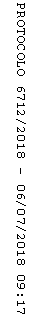 